ПРОЖЕКТОР СУДОВОЙПС.370-1Руководство по эксплуатацииСПРН.421456.012РЭСОДЕРЖАНИЕ1.	Описание и работа изделия	41.1.	Назначение изделия	41.2.	Технические характеристики	51.3.	Состав изделия	51.4.	Устройство и работа изделия	51.5.	Режимы работы изделия	72.	Использование по назначению	72.1.	Меры безопасности	72.2.	Монтаж ПС.370-1	82.3.	Использование ПС.370-1	82.4.	Техническое обслуживание	83.	Маркировка и пломбировка	104.	Хранение	105.	Транспортирование	106.	Утилизация	117.	Гарантии изготовителя	118.	Свидетельство о приемке	129.	Свидетельство о монтаже на агрегат	1210.	Сведения о рекламациях	1311.	Регистрация рекламаций	1312.	Особые отметки	14Настоящее Руководство по эксплуатации (далее по тексту РЭ) предназначено для изучения и правильной эксплуатации судового поискового прожектора ПС.370-1 (далее по тексту ПС.370-1).В РЭ приведено описание работы ПС.370-1, даны основные сведения, необходимые для правильной эксплуатации, хранения и транспортирования ПС.370-1.   К эксплуатации ПС.370-1 допускается обслуживающий персонал, прошедший техническую подготовку в объеме настоящего РЭ и обладающий твердыми знаниями данного РЭ, изучивший правила электро- и пожарной безопасности. Обслуживающий персонал должен уметь пользоваться защитными средствами и оказывать первую помощь при поражении электрическим током.Внимание: для обеспечения корректного функционирования ПС.370-1 рекомендуется эксплуатировать, обслуживать, хранить и транспортировать его согласно требованиям, изложенным в разделах 2-5 настоящего РЭ. Несоблюдение перечисленных требований влечет за собой потерю гарантии. В связи с постоянным совершенствованием конструкции и технологии изготовления в настоящем РЭ возможно некоторое расхождение между описанием и фактическим состоянием ПС.370-1, не влияющее на работоспособность, технические характеристики и установочные размеры изделия.  Описание и работа изделияНазначение изделияПрожектор судовой ПС.370-1 предназначен для навигационного освещения объектов направленным светом. ПС.370-1 обеспечивает поворот корпуса фонаря прожектора (из состава ПС.370-1) в горизонтальной плоскости на 350 ° и наклоны в вертикальной плоскости на 15 ° вверх и 15 ° вниз от горизонтали.Управление прожектором осуществляется с дистанционного пульта управления ВПУ.370-1 (далее по тексту ВПУ.370-1) СПРН.421456.012.ПС.370-1 предназначен для эксплуатации на судах, плавучих и стационарных сооружениях, находящихся на море, реках, озерах и водохранилищах.ПС.370-1 удовлетворяет требованиям «Правил классификации и постройки судов внутреннего плавания» Российского Речного Регистра (далее по тексту РРР). ПС.370-1 выпускается под техническим надзором Российского Речного Регистра.ПС.370-1 обеспечивает номинальные параметры при следующих условиях эксплуатации: температура окружающего воздуха 25 °С;высота над уровнем моря 1000 м (674 мм рт. ст.);относительная влажность воздуха 60 %;синусоидальная вибрация (в диапазоне частот от 5 до 100 Гц) с амплитудой ускорения 19,6 м/с2 (2g); номинальное напряжение питания 220 В;длительный крен судна до 15 º и дифферент до 5 º, а также бортовая качка до 22,5 º с периодом 7-9 с от вертикали и килевая до 10 º от горизонтали.Воздействие факторов внешней средыПС.370-1 может эксплуатироваться в условиях воздействия факторов внешней среды: в части воздействия механических факторов внешней среды – группа М1 ГОСТ 17516-90;повышенная рабочая температура, не более 55 °С;пониженная рабочая температура, не более минус 30 °С;относительная влажность воздуха до 98 % при температуре 25 °С;высота над уровнем моря, не более 4200 м;пониженное атмосферное давление (при авиатранспортировании в нерабочем состоянии), не менее 90 мм рт. ст.;скорость воздушного потока, не более 50 м/с.Технические характеристикиТехнические характеристики ПС.370-1 приведены в таблице 1.Таблица 1 – Основные технические характеристики ПС.370-1Примечание: * - по требованию заказчика допускается изменение цвета лакокрасочного покрытия ПС.370-1.Состав изделияВ состав ПС.370-1 входят:прожектор судовой ПС.370-1;пульт управления прожектором ВПУ.370-1;копия сертификата РРР;руководство по эксплуатации ПС.370-1 СПРН.421456.012РЭ.Устройство и работа изделия Конструкция ПС.370-1Прожектор судовой ПС.370-1 представляет собой сварной металлический корпус фонаря со светооптической системой внутри и металлический корпус с механизированным поворотным устройством. При этом механизированное поворотное устройство обеспечивает поворот корпуса фонаря прожектора во всех доступных плоскостях.Управление прожектором осуществляется с дистанционного пульта управления ВПУ.370-1.Прожектор ПС.370-1 и ВПУ.370-1 имеют степень защиты IP56. Внешние виды ПС.370-1, передней панели ВПУ.370-1 представлены на рисунках 1, 2. 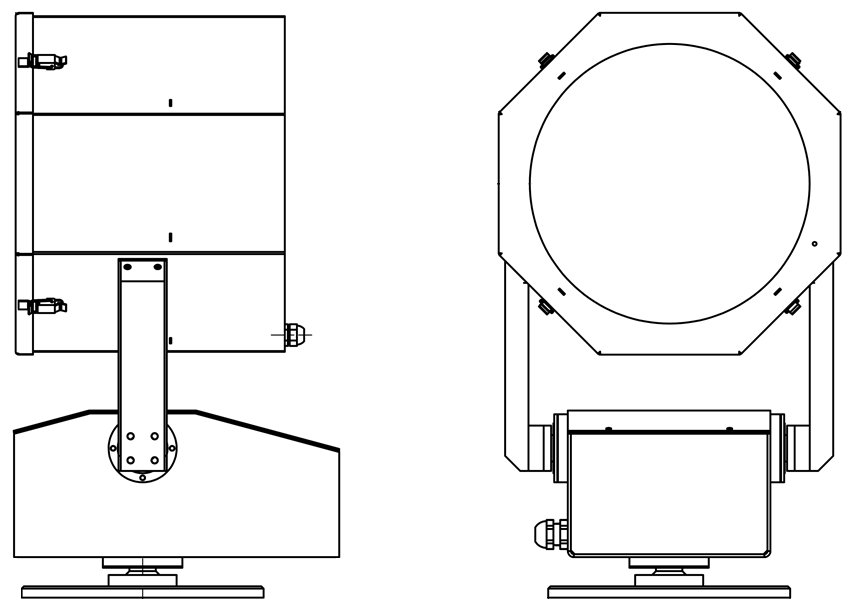 Рисунок 1 – Внешние виды ПС.370-1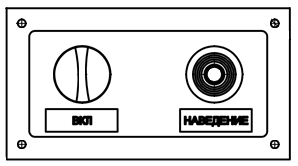 Рисунок 2 –  Внешний вид передней панели ВПУ.370-1ПС.370-1 имеет один наружный и один внутренний зажим заземления со знаком заземления. Зажим заземления представляет собой латунный винт диаметром не менее 6 мм с двумя шайбами.Описание назначения органов управления дистанционного пульта управления приведено в п.1.4.3.1.Схема электрическая принципиальная приведена в приложении А.Схема электрическая соединений приведена в приложении Б.Устройство ПС.370-1Функционально в состав ПС.370-1 входят галогенная лампа, понижающий трансформатор, механизированной поворотное устройство, переключатель включения/выключения питания и джойстик управления движением корпуса фонаря прожектора во всех доступных плоскостях. Назначение органов управления изделияОрганы управления по своему функциональному назначению объединены на передней панели ВПУ.370-1 и представляют собой переключатель включения питания «ВКЛ» и джойстик «НАВЕДЕНИЕ» управления движением корпуса фонаря прожектора. Расположение органов управления на ВПУ.370-1 представлено на рисунке 2.Режимы работы изделияРабота ПС.370-1 основывается на навигационном освещении объектов направленным светом. При этом управление ПС.370-1 осуществляется с ВПУ.370-1. Использование по назначениюМеры безопасностиК обслуживанию ПС.370-1 допускаются лица, прошедшие специальную техническую подготовку, твердо знающие правила пожарной и электробезопасности.Обслуживающий персонал должен уметь пользоваться средствами индивидуальной защиты и оказывать первую медицинскую помощь при поражении электрическим током.Основные правила электробезопасности в процессе эксплуатации, при техническом обслуживании ПС.370-1 Во избежание поражения электрическим током при подготовке ПС.370-1 к использованию строго выполнять следующие указания:не прикасаться к клеммам, находящимся под напряжением;не допускать работы ПС.370-1 при замыкании на корпус, некачественном заземлении, ослаблении крепления и других неисправностях.ПС.370-1 во время работы должно иметь надежное электрическое соединение с корпусом объекта размещения. Корпус объекта размещения должен быть заземлен.Лица, обслуживающие изделие, должны периодически проходить инструктаж по правилам техники безопасности, учитывающие местные условия эксплуатации.Монтаж ПС.370-1 Распаковать ПС.370-1. При распаковывании ПС.370-1 не допускать механических повреждений корпуса.Проверить комплектность ПС.370-1, согласно разделу «Комплектность» формуляра.Проверить внешним осмотром целостность корпуса ПС.370-1. Установить и закрепить ПС.370-1 в объекте размещения. Обеспечить металлическую связь корпуса изделия и контура заземления объекта размещения.Подключить соединительный кабель к ПС.370-1, согласно Приложениям А, Б.Внимание: перед подключением соединения кабельного убедиться в отсутствии на нем напряжения переменного тока.Использование ПС.370-1Подготовка ПС.370-1 к использованиюПодготовить изделие к использованию, выполнив следующие действия:убедиться в подключении металлической связи корпуса и защитного заземления;произвести внешний осмотр изделия и убедиться в отсутствии внешних повреждений;убедиться в подключении соединительного кабеля к ПС.370-1.Использование ПС.370-1 по назначениюОбщие указанияПроверку работоспособности ПС.370-1 проводят следующим образом:включают ПС.370-1 поворотом переключателя «ВКЛ» на ВПУ.370-1 во включенное положение (по часовой стрелке);убеждаются в том, что лампа прожектора включилась;на ВПУ.370-1 поочередно перемещают джойстик «НАВЕДЕНИЕ» в каждом из четырех направлений;убеждаются в том, что корпус фонаря прожектора поворачивается согласно командам оператора с ВПУ.370-1.Техническое обслуживаниеТехническое обслуживание (ТО) включает комплекс периодически проводимых профилактических мероприятий, направленных на поддержание ПС.370-1 в исправности и постоянной готовности для использования по назначению. Система технического обслуживания изделия является планово-предупредительной и обеспечивает сохранение работоспособности и технического ресурса в период эксплуатации и хранения.Для ПС.370-1 предусматриваются следующие виды ТО:ежедневное техническое обслуживание (ЕТО);техническое обслуживание №1 (ТО-1).Ежедневное техническое обслуживание предназначается для систематического ухода за ПС.370-1, находящимся в работе более 24 часов, а также после использования. Если ПС.370-1 не использовался – раз в две недели. ТО-1 проводится один раз в год, включает в себя все операции, выполняемые при проведении ЕТО и проверку эксплуатационной документации.Количество обслуживающего персонала при техническом обслуживании – один человек.При проведении всех видов ТО личный состав, допущенный к работе с ПС.370-1, должен знать и выполнять все требования по мерам безопасности, определяемые настоящим документом, руководством по эксплуатации на объект. Перечень работ, производимых при техническом обслуживании, приведен в таблице 2.Таблица 2 - Перечень работ, производимых при ТО* - работы проводятся при необходимости;+ - работы проводятся обязательно.Методика выполнения работ при ТО приведена в таблице 3.Таблица 3 – Методика выполнения работ при ТОПродолжение таблицы 3Действия в экстремальных условияхПри появлении дыма, запаха гари отключить соединительный кабель от ПС.370-1. При возникновении пожара на ПС.370-1 выполнить действия, согласно п. 2.5.1 и приступить к тушению пожара углекислотными или порошковыми огнетушителями.ЗАПРЕЩАЕТСЯ ВЫПОЛНЯТЬ ТУШЕНИЕ ПС.370-1 ПЕННЫМИ (ВОДНЫМИ, ЖИДКОСТНЫМИ) ОГНЕТУШИТЕЛЯМИ ИЛИ ВОДОЙ!Маркировка и пломбировкаМаркировка ПС.370-1 выполнена на несъемной части корпуса        ПС.370-1, на котором нанесено наименование устройства. Органы управления ПС.370-1 имеют маркировку, однозначно определяющую их назначение. Маркировка выполняется методом лазерной гравировки.ХранениеУсловия хранения ПС.370-1 в упаковке – 5 по ГОСТ 15150-69.  При хранении в составе изделия – по условиям хранения изделия, в которое он входит.При подготовке ПС.370-1 к работе после хранения выдержать его в нормальных климатических условиях не менее 24 часов. Не допускается остаточная конденсация влаги на поверхностях, контактах разъемов и клеммных колодках.ТранспортированиеТранспортирование ПС.370-1 производить железнодорожным, автомобильным транспортом, в трюмах речного транспорта и в герметизированных кабинах самолетов и вертолетов (на высоте до ) в условиях отсутствия прямого воздействия атмосферных выпадающих осадков.Условия транспортирования в упаковке – С по ГОСТ 23216-78. При транспортировании в составе изделия – по условиям транспортирования изделия, в которое он входит.Грузоотправитель обязан подготовить изделие к транспортированию таким образом, чтобы обеспечить безопасность и сохранность груза в процессе транспортирования.УтилизацияУтилизация ПС.370-1 производится потребителем в соответствии с Федеральным законом № 89-ФЗ «Об отходах производства и потребления», с учетом региональных норм и правил.ПС.370-1 не содержит экологически опасных веществ. Последовательность операций по утилизации: отключить ПС.370-1 от источника питания; произвести демонтаж ПС.370-1 с места крепления; осуществить вывоз лома металла для сдачи в специализированную организацию.Гарантии изготовителяИзготовитель гарантирует соответствие качества изделия требованиям контракта (договора) при соблюдении потребителем условий и правил эксплуатации, хранения, транспортирования и монтажа, установленных эксплуатационной документацией.Гарантийный срок эксплуатации - 24 месяца со дня продажи, но не более 30 месяцев со дня изготовления.Изготовитель безвозмездно устраняет недостатки комплекта оборудования в течение гарантийного срока эксплуатации.Действие гарантийных обязательств прекращается:при несоблюдении потребителем условий и правил эксплуатации, хранения, транспортирования, монтажа;при истечении гарантийного срока эксплуатации.Выполнение гарантийных обязательств осуществляется по адресу:. Люберцы, МО, ул. Октябрьский проспект д.112Aтелефон \ факс 8(495)232-50-68E-mail:  office@specenergo.ruСвидетельство о приемкеПрожектор судовой поисковый ПС.370-1 заводской номер _____ изготовлен и принят в соответствии с требованиями конструкторской документации, условиями договора (контракта) и признан годным к эксплуатации.Дата выпуска «_____»____________________________________________201_ г. Представитель ОТК ____________________________________________________Свидетельство о монтаже на агрегатПрожектор судовой поисковый ПС.370-1 заводской номер ____ установлен на установку ____________________________ заводской номер ________________ и признан годным к эксплуатации.Представитель изготовителя установки ____________________________________ «____» __________________ 201_ г. Представитель ОТК изготовителя_________________________________________«____» _________________ 201_ г.	м.п.Сведения о рекламацияхРекламации предъявляются в соответствии с требованиями ГОСТ РВ 15.703-2005Рекламации должны направляться по адресу:. Люберцы, МО, ул. Октябрьский проспект д.112Aтелефон \ факс 8(495)232-50-68E-mail:  office@specenergo.ruРегистрация рекламацийОсобые отметкиНаименование параметраЗначениеНапряжение питания прожектора, ВЧастота, Гц22050Напряжение питания лампы, В24Тип лампыгалогеннаяМощность лампы, Вт250Сила света кд, не менее2000 000Угол рассеивания, °, не менее3Угол горизонтального наведения, °, не менее350Угол вертикального наведения, °, не менее30Управлениедистанционное Степень защиты по ГОСТ 14254-2015IP56Лакокрасочное покрытие*RAL 9010Средний срок службы, лет, не менее10 Габаритные размеры (ШхВхГ):ПС.370-1, мм, не болееВПУ.370-1, мм, не более452х773х430150х164х80 Масса:ПС.370-1, кг, не болееВПУ.370-1, кг, не более50,321,0Номер работыВыполняемые работыЕТОТО-11Осмотр и профилактика ПС.370-1*+2Проверка надежности крепления ПС.370-1*+3Проверка надежности и правильности подсоединения внешнего кабельного соединителя, отсутствия повреждений кабеля и кабельного соединителя++4Проверка работоспособности ПС.370-1-+Номер работыМетодика выполнения работы1Произвести внешний осмотр ПС.370-1. Проверить отсутствие механических повреждений на наружных поверхностях ПС.370-11Пыль, грязь удалить влажной ветошью2Проверить опробованием от руки надежность крепления ПС.370-1. При необходимости подтянуть болты крепления  Номер работыМетодика выполнения работы3Проверить отсутствие повреждений соединительного кабеля, подключенного к ПС.370-1, на предмет его целостностиПроверить надежность подключения соединителя и провода заземления к ПС.370-1. Надежность подключения проверить опробованием от руки, при необходимости подтянуть4Проверить работоспособность ПС.370-1 в соответствии с п.2.3.2.1Дата отказа (обнаружение неисправностей)Дата составления рекламацииКраткое содержание рекламацииПринятые меры по устранению неисправностейПодписьответственного лица